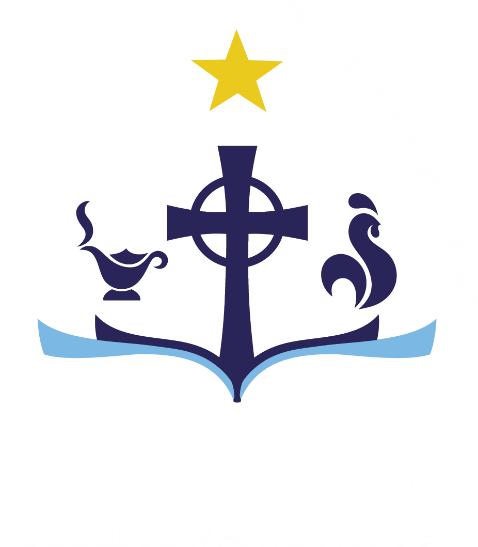 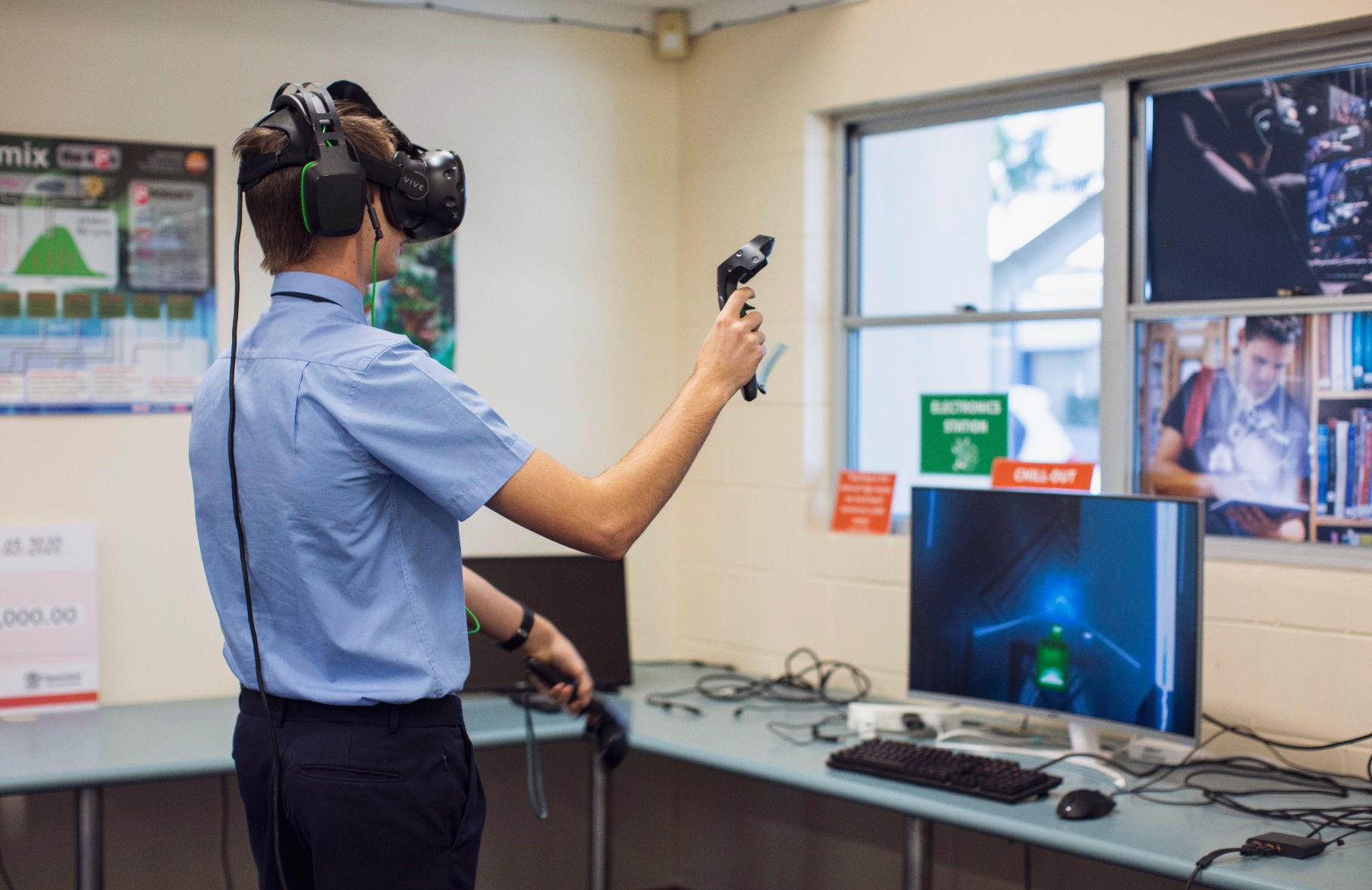 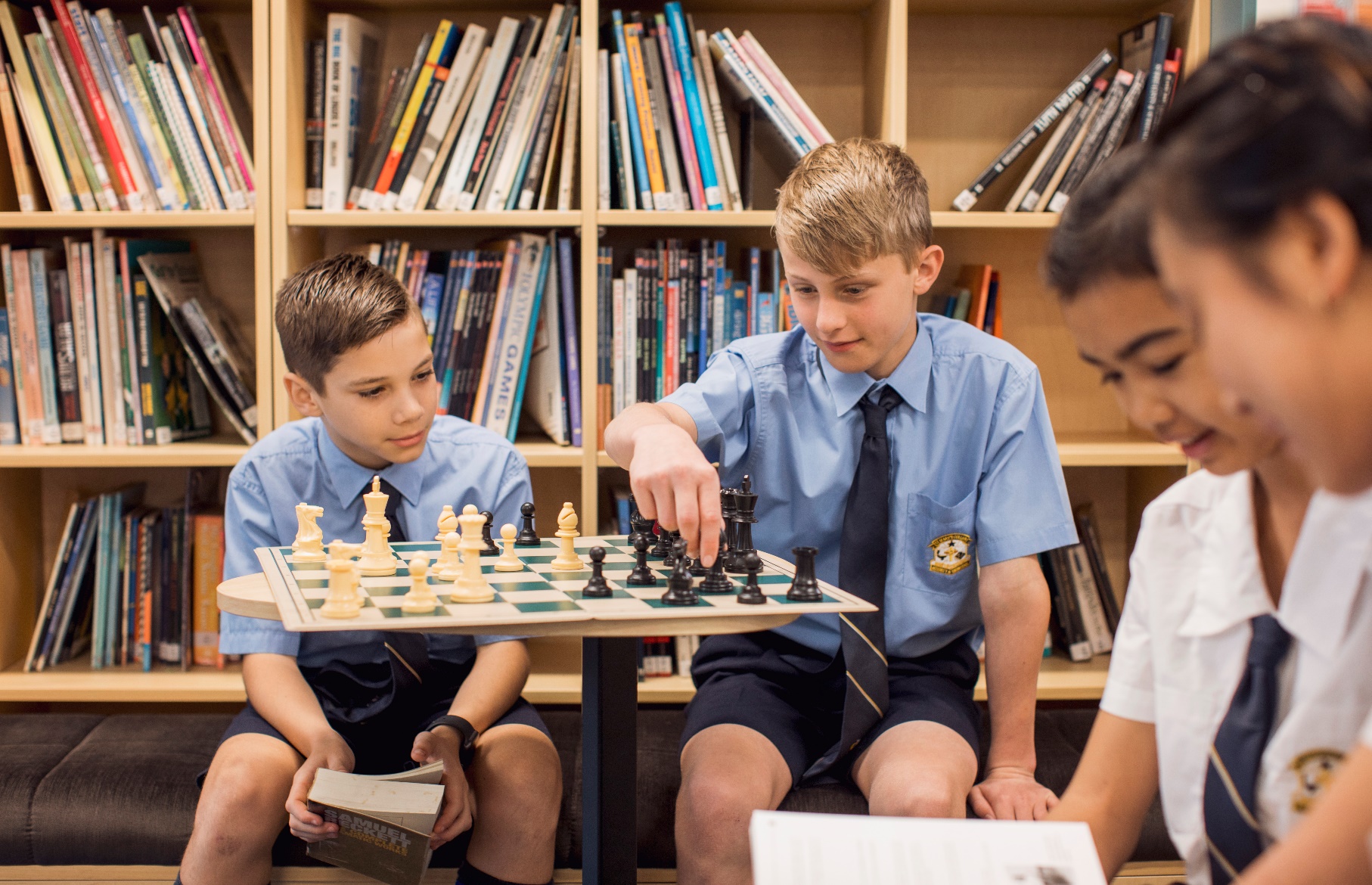 College Fees & Levies The fees and levies collected are used for specialised staff, resources, materials, facilities, and equipment.St Mary’s College as a non-government school, does not receive sufficient grants from the Commonwealth and State Governments to cover all running costs and is heavily reliant on families ensuring fees and levies are paid.St Mary’s College invoice fees and levies under a largely inclusive fee structure, giving parents the security of financially planning with no hidden costs.Fees and levies are invoiced per term, payment options are outlined on page 4.Fee DiscountsSt Mary’s College offers a discount for families who have siblings at the following Primary Schools, St Mary’s Maryborough, Star of the Sea Hervey Bay and St Joseph’s Childers. Capital Levy DiscountFamilies with children also attending St Mary’s Primary School will only pay one $680 Capital Levy across both Schools. Each School invoices the Capital Levy separately with a split of $277.50 invoiced by St Mary’s Primary School and $402.50 invoiced by St Mary’s College. Certificate Courses Offered to Year 11 and 12 (Total amount of the course is invoiced in 2023) VETIS is government funding for a single Cert I or Cert II course per student. This funding can be accessed once only. The VETIS funded courses are those that have been deemed by industry as leading to employment. Distance Education CoursesSubject fees are negotiated at the time of enrolment application. This is dependent on the place of study.Music ProgramDetails of the music program will be sent to all families at the start of the year. Explanation of LeviesResource LevyInclusions: consumable items used for subjects, excursions, yearbook, most subject specific camps, pastoral care activities, St Mary’s College/Fraser District and Wide Bay Trials for Athletics, Cross Country, and Swimming Carnivals.Exceptions: any self-nominated activities e.g., Graduation Dinner, sporting teams not listed above etc.Some overnight subject camps may incur an extra minimal charge which is payable at the time of the camp.Technology Levy This levy supports the high level of information communication technology integration that the College provides. The levy will provide for and maintain our infrastructure – our high-volume broadband link, wireless network, interactive projectors, hardware, student1:1 laptop program, software and support of skilled personnel and services.Parent Levy This levy enables the College to acquire equipment and resources to benefit students.Year Level CampsAll year level camps are compulsory. Approval for non-attendance and refunds must be addressed to the principal at smaryborough@bne.catholic.edu.au Information regarding camps and excursions will be emailed to families as they arise.Capital LevyThe compulsory Capital Levy per family ensures the College can continue building and maintaining facilities designed to optimise the learning environment for every student. PaymentsFees and levies are invoiced per term and emailed to families.Families can elect to pay weekly, fortnightly, monthly, by term or annually.Payment options are: Per Term BPAY Direct Debt (forms available from our Website, Parent Portal & Office)Credit Card Annually in Term 1EFT & Cash at College OfficeFinancial Agreement Signing of the Financial Agreement legally binds all parties jointly, severally & solely liable for the student’s fees and any other costs associated with the student’s attendance. The Financial Agreement will remain in force for the life of the enrolment of the student.Any changes in family circumstances must be documented in a ‘Revision of Financial Obligations’ form. Due to Brisbane Catholic Educations Privacy Policy, the College cannot discuss an account with anyone other than the account holder. It is the Parents responsibility to inform the College of any such changes in their relationship since signing the ‘Financial Agreement’ form (e.g., divorce, separation, bankruptcy). In the event of a breakdown in a relationship of a family, both parties remain jointly and severally liable for the payment of the school fees. Families who wish to have separate billing between two parents/guardians or third party must provide the College with the relevant signed authority.Where an account is outside the payment terms a student may not be eligible to participate in optional school trips and/or extra-curricular activities.Termination of Enrolment Upon withdrawal from St Mary’s College an Exit Form must be completed and handed into the College office. Any refund of fees and levies will be applied as per the Fees, Levies Policy.ConcessionsSt Mary’s College is committed to providing an education to all children. We are also aware that some parents find themselves in financial difficulties from time to time. We have a formalised process for fee concessions which are available on application to any parent. Fee concessions are determined on a means–tested basis. Concessions are only granted on fees. All levies and camps must be paid in full. Fee Concession on accounts cannot be offered when families opt to pay for additional extra-curricular activities.Application forms can be found on our Parent Portal, College office or by emailing SMARfinance@bne.catholic.edu.auConcession must be reapplied for each year and are only offered for a maximum period of 12 months within a calendar year. Enquiries If you require any assistance, please direct your enquiry to the College Finance Secretary at SMARfinance@bne.catholic.edu.au, 4190 2200 or in person at the College office.1st ChildYear 12 Year 11 Year 10 Year 9 Year 8 Year 7 Tuition Fee $2132$2132$2132$2132$2132$2132Capital Levy$680$680$680$680$680$680Parent Levy$110$110$110$110$110$110Resource Levy$750$750$750$575$575$575Technology Levy$485$485$485$485$485$485Camp/Retreat Levy$135$385$580$380Total per year$4292$4542$4157$4562$3982$4362Total per term$1073$1135.50$1039.25$1140.50$995.50$1090.50Total per week (52 Weeks)$83$88$80$88$77$842nd ChildYear 12 Year 11 Year 10 Year 9 Year 8 Year 7 Tuition Fee $1240$1240$1240$1240$1240$1240Resource Levy$750$750$750$575$575$575Technology Levy$485$485$485$485$485$485Camp/Retreat Levy$135$385$580$380Total per year$2610$2860$2475$2880$2300$2680Total per term$652.50$715$618.75 $720$575$670Total per week (52 weeks)$51$55$48$56$45$523rd ChildYear 12 Year 11 Year 10 Year 9 Year 8 Year 7 Tuition Fee $640$640$640$640$640$640Resource Levy$750$750$750$575$575$575Technology Levy$485$485$485$485$485$485Camp/Retreat Levy$135$385$580$380Total per year$2010$2260$1875$2280$1700$2080Total per term$502.50$565$468.75$570$425$520Total per week (52 weeks)$39$44$36$44$33$404th ChildYear 12 Year 11 Year 10 Year 9 Year 8 Year 7 Tuition Fee $364$364$364$364$364$364Resource Levy$750$750$750$575$575$575Technology Levy$485$485$485$485$485$485Camp/Retreat Levy$135$385$580$380Total per year$1734$1984$1599$2004$1424$1804Total per term$433.50$496$399.75$501$356$451Total per week (52 weeks)$34$39$31$39$28$35Tuition Fee DiscountNumber of siblings at St Mary’s Primary, Star of the Sea and St JosephsNumber of siblings at St Mary’s Primary, Star of the Sea and St JosephsNumber of siblings at St Mary’s Primary, Star of the Sea and St JosephsNumber of siblings at St Mary’s Primary, Star of the Sea and St JosephsNo of studentsOneTwoThreeFour Discount off College fees5%10%20%40%Course NameCourse CostCert III Sport and Recreation (2-year course, Cert II embedded)$400Cert III Visual Art (Cert II embedded) (2-year course)$300Cert III Early Childhood Education and Care (2-year course)$1,800Cert II Hospitality (1-year course) Cert III (available in year 2)VETIS is available for Cert II or if VETIS has been used the cost is $1500 (approx.)CERT III is a pay per module costCert III Laboratory Skills (Cert II must be completed first) (1-year course)$500Certificate III in Information, Digital Media, and Technology (2-year course)$500Cert II Automotive Vocational Preparation, Cert II Electrotechnology, Cert II Health Support, Cert I Construction, Cert II Engineering Pathways, Cert II Furniture Making, Cert II Sampling and Measurement, Cert II Plumbing (1-year courses)VETIS Funding Cert IV Justice (2-year course)$750, this course is run through Unity College and payable directly to Unity CollegeCert II Salon Assistant (2-year course)$100 fee payable to MSHS in Year 11$100 fee payable to MSHS in Year 12Students are required to purchase a uniform. Please see Pathways Centre for details.Cert III Make-up (2-year course)$100 fee payable to MSHS in Year 11$100 fee payable to MSHS in Year 12Students are required to purchase a professional brush kit $200 through MSHS.Students are required to purchase a uniform. Please see Pathways Centre for details.